Goran Mihajlović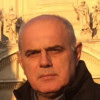 Professor, MD, PhdSerbiaBorn on 1961 in Prizren. He lives and works in Kragujevac. He is married, the father of three children. He has been working at the Psychiatry Clinic of the University Clinical Center "Kragujevac" since 1990. He is currently the Head of the Department for Affective Disorders, and was also the Director of the Clinic for Psychiatry from 2008-2014. Since 2010, he has been a Full Professor at the Faculty of Medical Sciences, University of Kragujevac. He is currently (since 2016) Head of the Department of Psychiatry. He is the mentor of 9 defended doctoral dissertations, and on more than twenty occasions he was the president or member of the committees for the evaluation and defense of doctoral dissertations at the medical faculties in Kragujevac, Belgrade and Niš. He is the author and co-author of over 150 papers published in domestic and foreign journals, of which 43 papers were published in journals on the SCI list. He is a reviewer in several domestic and foreign scientific journals: Journal of affective disorders, Serbian Journal of Experimental and Clinical Research, Acta medica international, Serbian archive for holistic medicine, Vojnosanitetski pregled, Engrami, Medicinski časopis, Rationalna therapy. He was a member (on several occasions and president) of the scientific or organizational committees and was an active participant in several scientific and professional meetings: XIII Congress of the Serbian Psychiatric Association (2008), First National Congress of Rational Therapy in Medicine (2008), Second National Congress of Rational Therapy in Medicine (2009), XIV Congress of the Serbian Psychiatric Association (2012), XV Congress of the Serbian Psychiatric Association (2016), XVI Congress of the Serbian Psychiatric Association (2022). He was a member of the National Commitee for Mental Health from 2002 to 2014 continuously (since 2008, Deputy President). From 2008 to 2016, he was the President of the Psychiatric Section of the Serbian Medical Association. He is currently the President of the Serbian Psychiatric Association. 